VSTUPNÍ ČÁSTNázev moduluPřevodové ústrojí 3 – samočinné převodovkyKód modulu23-m-3/AB80Typ vzděláváníOdborné vzděláváníTyp moduluodborný teoretickýVyužitelnost vzdělávacího moduluKategorie dosaženého vzděláníH (EQF úroveň 3)L0 (EQF úroveň 4)M (EQF úroveň 4)Skupiny oborů23 - Strojírenství a strojírenská výroba39 - Speciální a interdisciplinární obory41 - Zemědělství a lesnictvíKomplexní úlohaObory vzdělání - poznámky23-68-H/01 Mechanik opravář motorových vozidel23-65-H/03 Strojník silničních strojůDélka modulu (počet hodin)16Poznámka k délce moduluPlatnost modulu od30. 04. 2020Platnost modulu doVstupní předpokladyZákladní znalosti matematiky a geometrie. Předpokládá se předchozí absolvování modulů Motorová vozidla, Převodové ústrojí 1 a Převodové ústrojí 2.JÁDRO MODULUCharakteristika moduluModul poskytuje žákům informace o účelu samočinných převodovek, o jejich typech, konstrukci, principu činnosti a způsobech ovládání. Žáci se seznamují s používanou terminologii a získávají komplexní pohled na danou problematiku. Žáci také získají informace o servisu samočinných převodovek, o možných závadách a o způsobech diagnostiky těchto závad. Obsah modulu vede k pochopení a získání znalostí o tomto převodovém ústrojí s ohledem na současný vývoj.Očekávané výsledky učeníŽák:vysvětlí účel samočinných převodovek, uvede jejich základní druhy a vlastnosti;popíše konstrukci a princip činnosti samočinných převodovek s hydrodynamickým měničem;popíše konstrukci a princip činnosti dvouspojkových převodovek a variátorů;uvede možné závady samočinných převodovek, určí možnosti jejich diagnostiky, uvede postupy a zásady při servisu.Obsah vzdělávání (rozpis učiva)Převodové ústrojí:Účel samočinných převodovek, základní rozděleníHydrodynamický měničPlanetové převodyPřevodovky s hydrodynamickým měničemDvouspojkové převodovkyVariátoryDiagnostika a servis samočinných převodovekUčební činnosti žáků a strategie výuky1. vysvětlí účel samočinných převodovek, uvede jejich základní druhy a vlastnosti;žák na základě výkladu přednášejícího stručně popíše základní účel a rozdělení samočinných převodovekžák posoudí výhody a nevýhody samočinných převodovek ve srovnání s manuálními a posoudí vhodnost jejich použití pro jednotlivé druhy vozidel2. popíše konstrukci a princip činnosti samočinných převodovek s hydrodynamickým měničem;žák je formou výkladu a prezentace seznámen s konstrukcí a principem činnosti samočinné převodovky s hydrodynamickým měničemžák uvede způsoby ovládání této převodovky a vysvětlí princip jejich činnosti3. popíše konstrukci a princip činnosti dvouspojkových  převodovek a variátorů;žák je formou výkladu a prezentace seznámen s konstrukcí a principem činnosti dvouspojkových převodovek a variátorů a stručně je popíšežák uvede základní principy ovládání těchto převodovek 4. uvede možné závady samočinných převodovek, určí možnosti jejich diagnostiky, uvede postupy a zásady při servisu;žák je formou výkladu seznámen s nejčastějšími závadami samočinných převodovekžák je seznámen s možnostmi diagnostiky závad samočinných převodovek a s jejich základními principyžák je formou výkladu a prezentace seznámen s technologickými postupy při opravách a servisu samočinných převodovekžáci ve skupinách na základě popisu chování vozidla určí pravděpodobnou závadu samočinné převodovky a navrhnou způsob odstranění. Se svými závěry seznámí ostatní skupiny (každá skupina bude posuzovat jiný druh závady)Zařazení do učebního plánu, ročník2. ročník (obory vzdělání H a L0 zabývající se autoopravárenstvím)VÝSTUPNÍ ČÁSTZpůsob ověřování dosažených výsledkůŽák:1. vysvětlí účel samočinných převodovek a uvede jejich základní vlastnosti;2. popíše konstrukci a princip činnosti samočinných převodovek s hydrodynamickým měničem;ověření bude provedeno formou vypracování a vyhodnocení klasifikačního testuRozsah testu:6 uzavřených úloh s výběrem správné odpovědi3 otevřené úlohy se slovní odpovědí nebo popisemmax. dosažitelný počet bodů = 253. popíše konstrukci a princip činnosti dvouspojkových  převodovek a variátorů;4. uvede možné závady samočinných převodovek, určí možnosti jejich diagnostiky, uvede postupy a zásady při servisu;ověření bude provedeno formou vypracování a vyhodnocení klasifikačního testuRozsah testu:5 uzavřených úloh s výběrem správné odpovědi5 otevřených úloh se slovní odpovědí nebo popisemmax. dosažitelný počet bodů = 32Kritéria hodnoceníKritéria výsledků pro splnění modulu:Absence žáka při výuce modulu nesmí přesáhnout 25% .Žák vypracuje dva klasifikační testy, úspěšnost u každého z nich musí být alespoň 45% z celkového počtu bodů.V případě, že úspěšnost v testu bude nižší než 45% z celkového počtu bodů, má žák (při podmínce, že druhý test vypracoval úspěšně) možnost dodatečně vypracovat jeden opravný test.Známkování testů - bodová úspěšnost: 
	100 – 87 %    1  86 – 73 %    2  72 – 59 %    3  58 – 45 %    4  44 –   0 %    5Výsledná známka z absolvovaného modulu bude vypočtena jako aritmetický průměr známek ze všech vypracovaných testů (včetně případných neúspěšných).Kritéria hodnocení s ohledem na očekávané výsledky učení:vysvětlí účel samočinných převodovek, uvede jejich základní druhy a vlastnosti - ověřování formou písemného testupopíše konstrukci a princip činnosti samočinných převodovek s hydrodynamickým měničem - ověřování formou ústního zkoušení s praktickým provedenímpopíše konstrukci a princip činnosti dvouspojkových převodovek a variátorů - ověřování formou ústního zkoušení s praktickým provedenímuvede možné závady samočinných převodovek, určí možnosti jejich diagnostiky, uvede postupy a zásady při servisu - ověřování formou písemného testu a ústního zkoušení Doporučená literaturaJÁN,ŽDÁNSKÝ,ČUPERA. Automobily 2  – Převody. 4. vydání. Brno: Avid, 2012. ISBN 978-80-87143-21-6POŠTA A KOL. Opravárenství a diagnostika 2. 1. vydání. Praha: Informatorium, 2002. ISBN  – 80 – 86073 – 88 – 2GSCHEIDLE A KOL. Příručka pro automechanika. 1. vydání. Praha: Sobotáles, 2001. ISBN 80 -85920 – 76 - XPoznámkyK realizaci výuky formou prezentací je nutné vybavení učebny PC a projektorem.Pro názornost výuky ve vhodné používat modely popisovaných součástí a mechanismů.Jako výukové prezentace je vhodné použít příslušné digitální učební materiály (tzv. DUMY). Stručné výukové prezentace jsou součástí komplexních úloh náležících k modulu.Pokud je to možné, je vhodné přednes doplnit animacemi a videi, ve kterých je názorně předvedena pracovní činnost probíraných součástí a mechanismů.Žáci si během výuky dělají poznámky a nákresy, přednášející dle svého uvážení doporučí zaznamenání klíčových informací.Obsahové upřesněníOV RVP - Odborné vzdělávání ve vztahu k RVPMateriál vznikl v rámci projektu Modernizace odborného vzdělávání (MOV), který byl spolufinancován z Evropských strukturálních a investičních fondů a jehož realizaci zajišťoval Národní pedagogický institut České republiky. Autorem materiálu a všech jeho částí, není-li uvedeno jinak, je Petr Holata. Creative Commons CC BY SA 4.0 – Uveďte původ – Zachovejte licenci 4.0 Mezinárodní.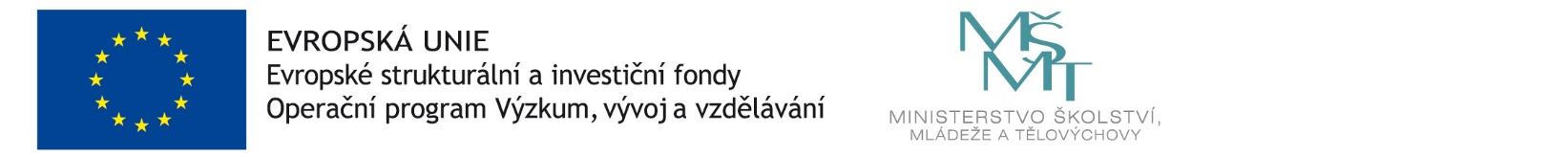 